LAPORAN WORKSHOP ADMINSTRASI BASIS DATA“Users”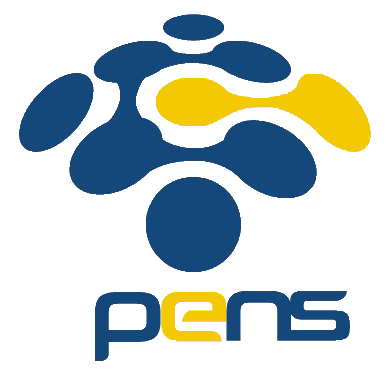 Disusun Oleh:Aldow Fan Dzikri (NRP. 3121500022)2 D3 ITADosen Pengampu:Ahmad Syauqi Ahsan S. Kom, MT.PROGRAM STUDI D3 TEKNIK INFORMATIKADEPARTEMEN TEKNIK INFORMATIKA DAN KOMPUTERPOLITEKNIK ELEKTRONIKA NEGERI SURABAYA 2022Dasar Teori:Database Users AccountDatabase user account harus memiliki:Username yang unikMetode authentikasiDefault tablespacesTemporary tablespacesUser profileConsumer groupLock statusPredefined Account: SYS dan SYSTEMSYS dan SYSTEM yang dibuat oracleSYS Account:→ Sebagai DBA→ Memiliki semua Previleges dengan admin options→ Bisa melakukan startup, shutdown, dan perintah2 maintance lainnya→ memiliki data dictionary→ Memiliki Automatic Workload Repository (AWR)SYSTEM Account:→ Sebagai DBASYS dan SYSTEM sebaiknya tidak digunakan untuk operasi rutin Database.Praktikum:Membuat users dengan Enterpise Manager